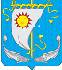 АДМИНИСТРАЦИЯСЕЛЬСКОГО ПОСЕЛЕНИЯ«АНДЕГСКИЙ СЕЛЬСОВЕТ» ЗАПОЛЯРНОГО РАЙОНАНЕНЕЦКОГО АВТОНОМНОГО ОКРУГАПОСТАНОВЛЕНИЕ 05.02.2024  № 9д. Андег Ненецкий автономный округРуководствуясь Федеральным законом от 06.10.2003 № 131-ФЗ «Об общих принципах организации местного самоуправления в Российской Федерации», Федеральным законом от 28.12.2013 № 443-ФЗ «О федеральной информационной системе и о внесении изменений в Федеральный закон «Об общих принципах организации местного самоуправления в Российской Федерации», Правилами присвоения, изменения и аннулирования адресов, утвержденными постановлением администрации муниципального образования «Андегский сельсовет» НАО от 15.04.2015 № 21, администрация Сельского поселения «Андегский сельсовет» Заполярного района Ненецкого автономного округа ПОСТАНОВЛЯЕТ:Присвоить следующие адреса земельным участкам: - Российская Федерация, Ненецкий автономный округ, Муниципальный район Заполярный район, Сельское поселение «Андегский сельсовет» д. Андег, ул. Набережная,  земельный участок 16А, кадастровый номер 83:00:040009:276- Российская Федерация, Ненецкий автономный округ, Муниципальный район Заполярный район, Сельское поселение «Андегский сельсовет» д. Андег, ул. Набережная, земельный участок 3, кадастровый номер 83:00:040009:1- Российская Федерация, Ненецкий автономный округ, Муниципальный район Заполярный район, Сельское поселение «Андегский сельсовет», д. Андег, ул. Ветеранская, земельный участок 10, кадастровый номер 83:00:040009:76- Российская Федерация, Ненецкий автономный округ, Муниципальный район Заполярный район, Сельское поселение «Андегский сельсовет», д. Андег, ул. Набережная, земельный участок 8, кадастровый номер 83:00:040009:81- Российская Федерация, Ненецкий автономный округ, Муниципальный район Заполярный район, Сельское поселение «Андегский сельсовет» д. Андег, ул. Озерная, земельный участок 6, кадастровый номер 83:00:040009:51- Российская Федерация, Ненецкий автономный округ, Муниципальный район Заполярный район, Сельское поселение «Андегский сельсовет» д. Андег, ул. Лесная, земельный участок 15 кадастровый номер 83:00:040009:2892. Специалисту отдела по обеспечению деятельности Администрации (Веселова Л.И.) внести необходимые изменения в Федеральную информационную адресную систему.3. Настоящее постановление вступает в силу после его подписания и подлежит официальному опубликованию (обнародованию). Глава Сельского поселения«Андегский сельсовет» ЗР НАО:                                             В.Ф. АбакумоваО присвоении адресов Земельным участкам Сельского поселения «Андегский сельсовет» ЗР НАО